明光市中医院监护仪、生物反馈仪维修配件询价公告   我院有6台监护仪、1台生物反馈仪故障，现需采购相关配件，要求如下：一、请具备独立法人资质的医疗器械公司、医疗设备维修公司将配件报价、配件保修期等资料加盖鲜章并扫描，以电子版格式发送至邮箱：346722425@qq.com，邮件名称需写明报名询价公告的名称。二、以上询价采购的维修服务无最高限价，在满足公告中产品要求的前提，原则上选取报价最低采购，自维修完成之日起计算，质保期六个月，质保期内出现任何故障，中选公司负责免费维修。三、付款方式：在配件更换无质量问题情况下，三个月后一次性支付费用。四、报名截止日期：2024年4月11日17:00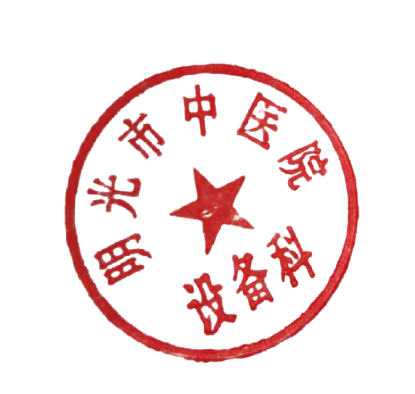                                 明光市中医院设备科                                  2024年4月9日序号医疗设备名称配件名称数量要求1心电监护仪血压袖带3个型号为UMEC-10；全新血压袖带3.全新血氧探头1心电监护仪血氧探头3根型号为UMEC-10；全新血压袖带3.全新血氧探头2生物反馈仪导联线	2根全新导联线